Лайфхаки для сдачи ОГЭ
   ОГЭ по математике относится к числу обязательных для сдачи. Хорошую и отличную оценки за экзамен получает лишь половина всех девятиклассников. Часто ребята теряют баллы лишь потому, что не умеют работать с отдельными типами заданий и не знают основных правил математики. Есть темы, которые сами по себе просты для восприятия, но определённые виды заданий по ним постоянно вызывают сложности.В тех случаях, когда любая иная, самая прекрасная методика бессильна и бесполезна, можно использовать наиболее простые подходы, помня, что:и примитивное решение может оказаться эффективным.Нагружая, не следует перегружать.Подбирая те или иные задания следует исходить из соображений реальности. Максимальное время возможной концентрации внимания и усилий представителя проблемной группы не должно превышать 25 -30 минут. Все, что требует большего времени, выполнено не будет.Под давлением все ухудшается. Нельзя «давить» и тем более, передавливать.Необходимо помнить, что для каждого ученика нужно определить во времени его стартовую точку. И эту стартовую точку может наиболее эффективно определить именно учитель, работающих с данным учеником.Задания 1–5       Эти задания проверяют ваши практические навыки: то, как вы умеете взять из текста необходимую информацию и применить знания. Сами по себе задачи просты, но школьнику нужно внимательно прочитать текст-описание. Советуем выделить и отметить в черновике основные моменты — это поможет избежать ошибок. Когда вы решите задание и будете готовы записать ответ, убедитесь, что он подходит к вопросу в условии. 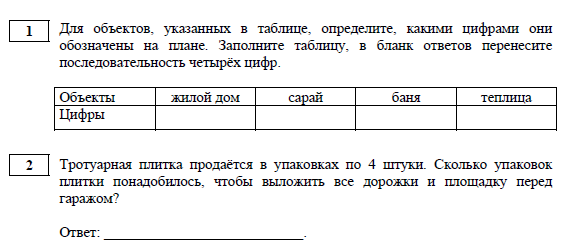 Задание 6      Здесь ученик должен показать, как он умеет выполнять действия с дробями и степенями. Разберем для примера задание ниже. Лайфхак «Бабочка»- Сложение и вычитание обыкновенных дробей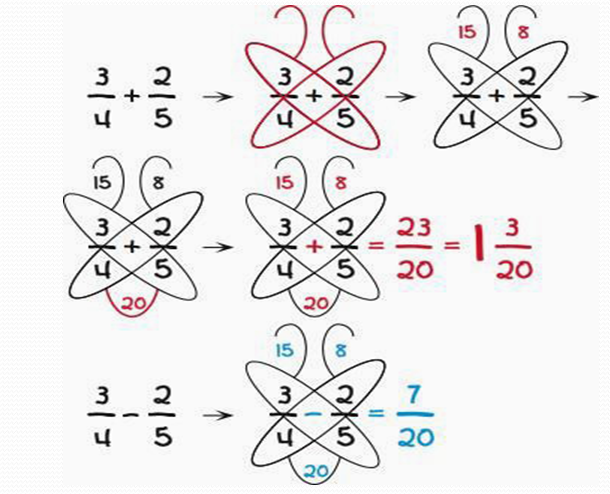 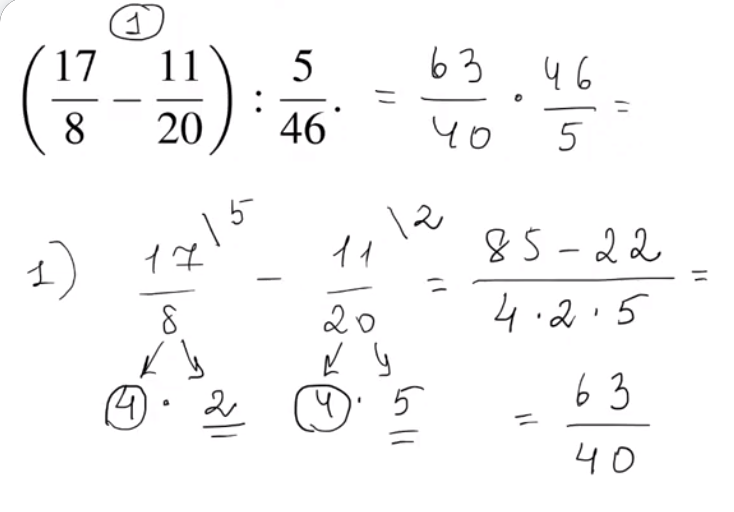 Задание 7      В этом задании вам пригодятся знания о координатной прямой, умение сравнивать числа, заданные в различных форматах. Помните, что можно сравнивать только те числа, которые приведены к единому виду. Например, чтобы сравнить 23 и 9,45 нужно вычислить, что 23=8. После этого сравнить будет не сложно. Задание 8    Это задание является чуть более сложной версией задания № 6. Чтобы подготовиться к нему, стоит выучить формулы сокращенного умножения и свойства арифметического квадратного корня. Задание 9     Если школьнику в девятом задании попадется квадратное уравнение и в ответе просят записать сумму или произведение корней, то эту задачу можно вообще не решать. Предложите ребенку выучить теорему Виета.Она гласит, что сумма корней x² + bx + c = 0 равна второму коэффициенту с противоположным знаком, а произведение корней равняется свободному члену.Например, x² – 9х + 18. То есть, число 18 в данном случае – это и есть произведение корней.Задание 11    Это задание на установление соответствия между графиками функций и формулами, которые их задают. Часто учащиеся просто пытаются справиться с ним наугад. Вместо этого попробуйте подставить значения x и y.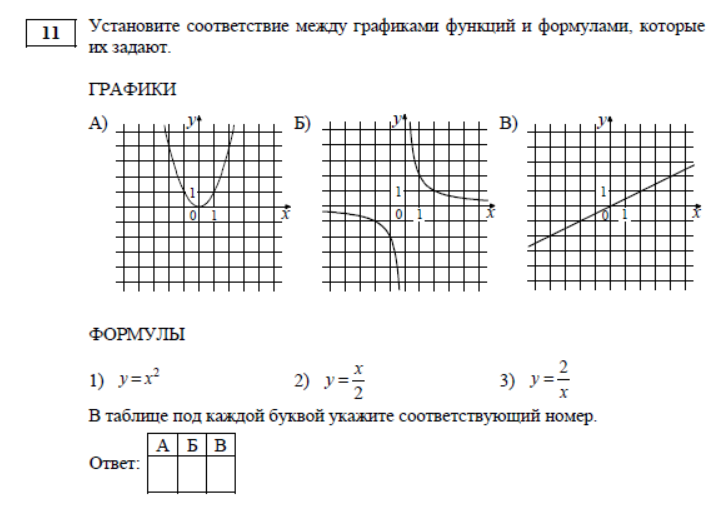 Задание 12    Это задача на использование формул. Кажется объемной и сложной, но это не так. Как правило, для решения этой задачи достаточно уметь решать квадратные. и линейные уравнения. Чтобы успешно справиться, нужно выразить из указанной формулы искомую величину, а затем подставить заданные значения. Так вы избежите арифметических ошибок. И не забудьте проверить ответ с помощью подстановки значений! Задания 13 и 20    При решении алгебраических уравнений или неравенств ученик либо теряет решение, либо получает постороннее. И то, и другое лишает его 1-2 баллов. Также не забывайте, что при умножении неравенства на отрицательное число знак неравенства меняется.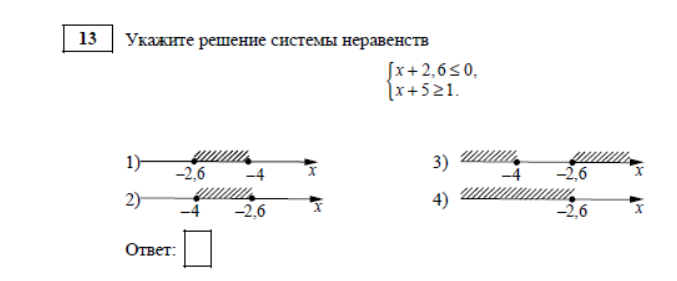 Задания 15–18     Это простые геометрические задачи. Чаще всего ученики теряют баллы за них, когда ошибаются в формулах и вычислениях. Поэтому, чтобы решить их и получить баллы, нужно пользоваться основными теоремами и формулами геометрии (планиметрии). Также помните о справочных материалах к экзамену — там можно найти много полезного для этих задач. Не забывайте пользоваться и рисунком к заданию. Лайфхак «КОСА» -раздели число на 2 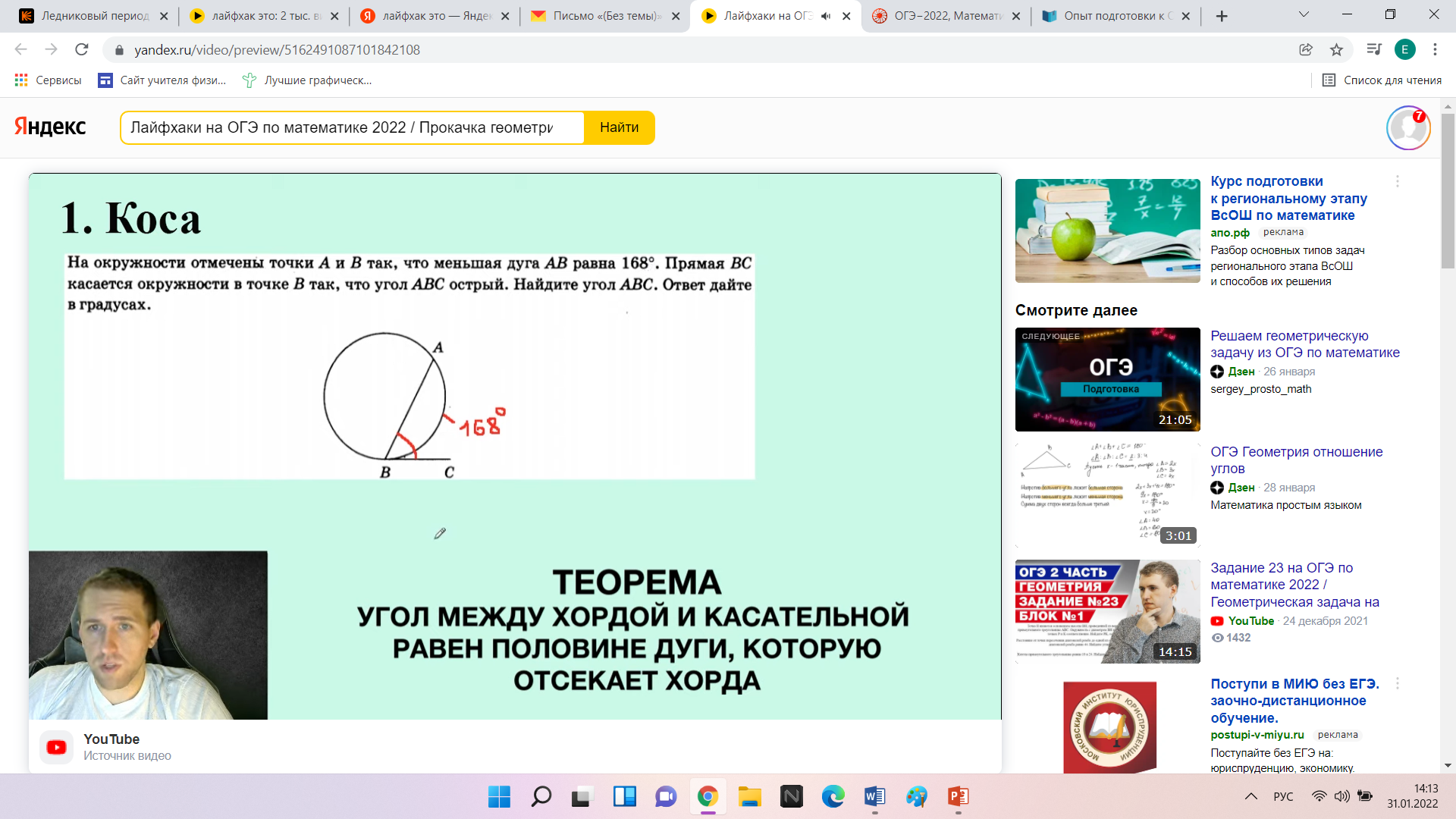 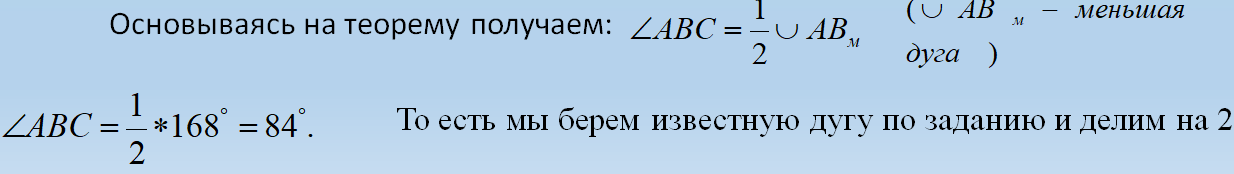 Лайфхак «Клюв»-раздели число на 2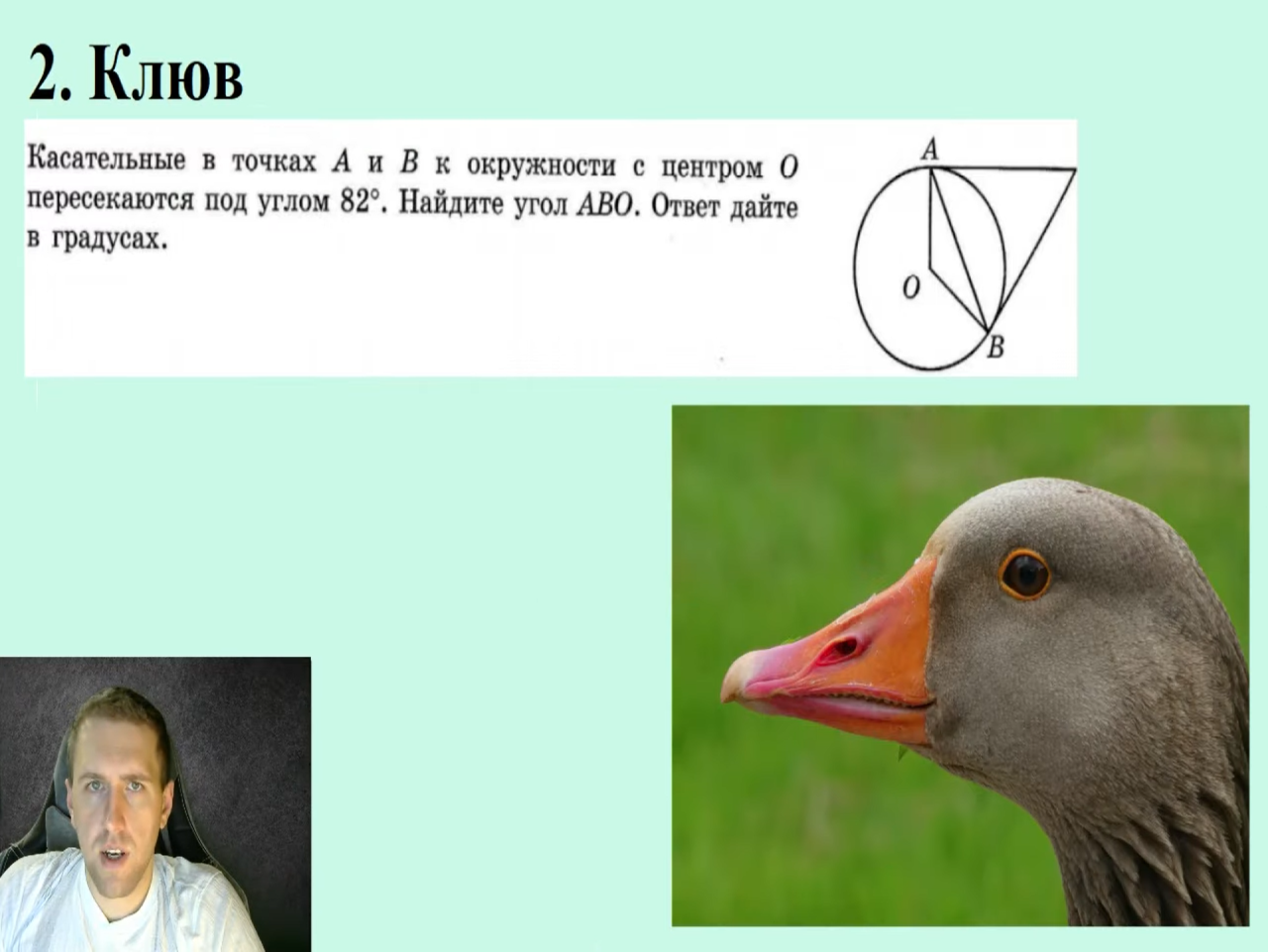 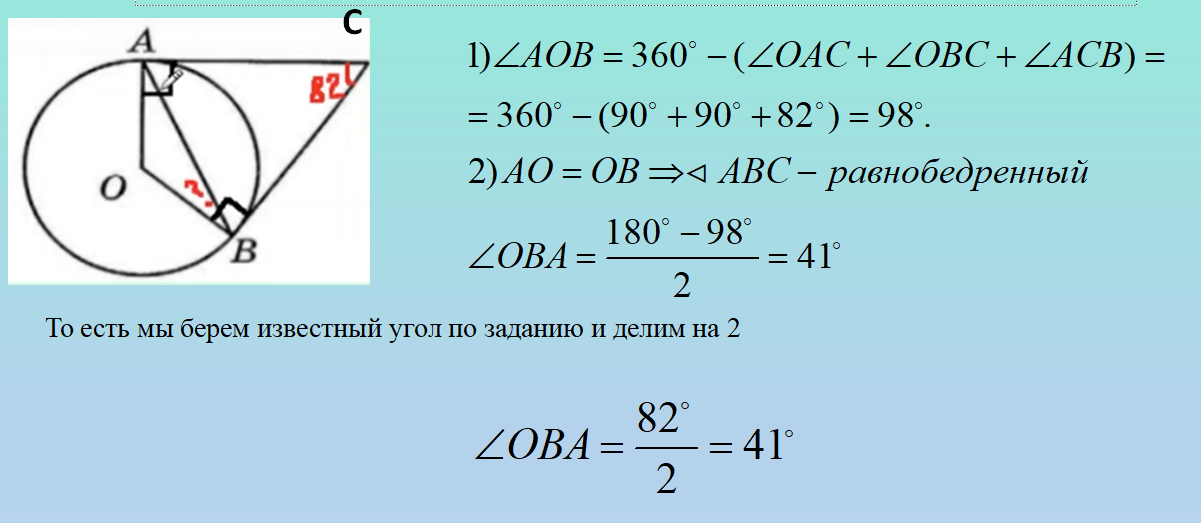 Лайфхак «воздушный змей»-умножь число на 2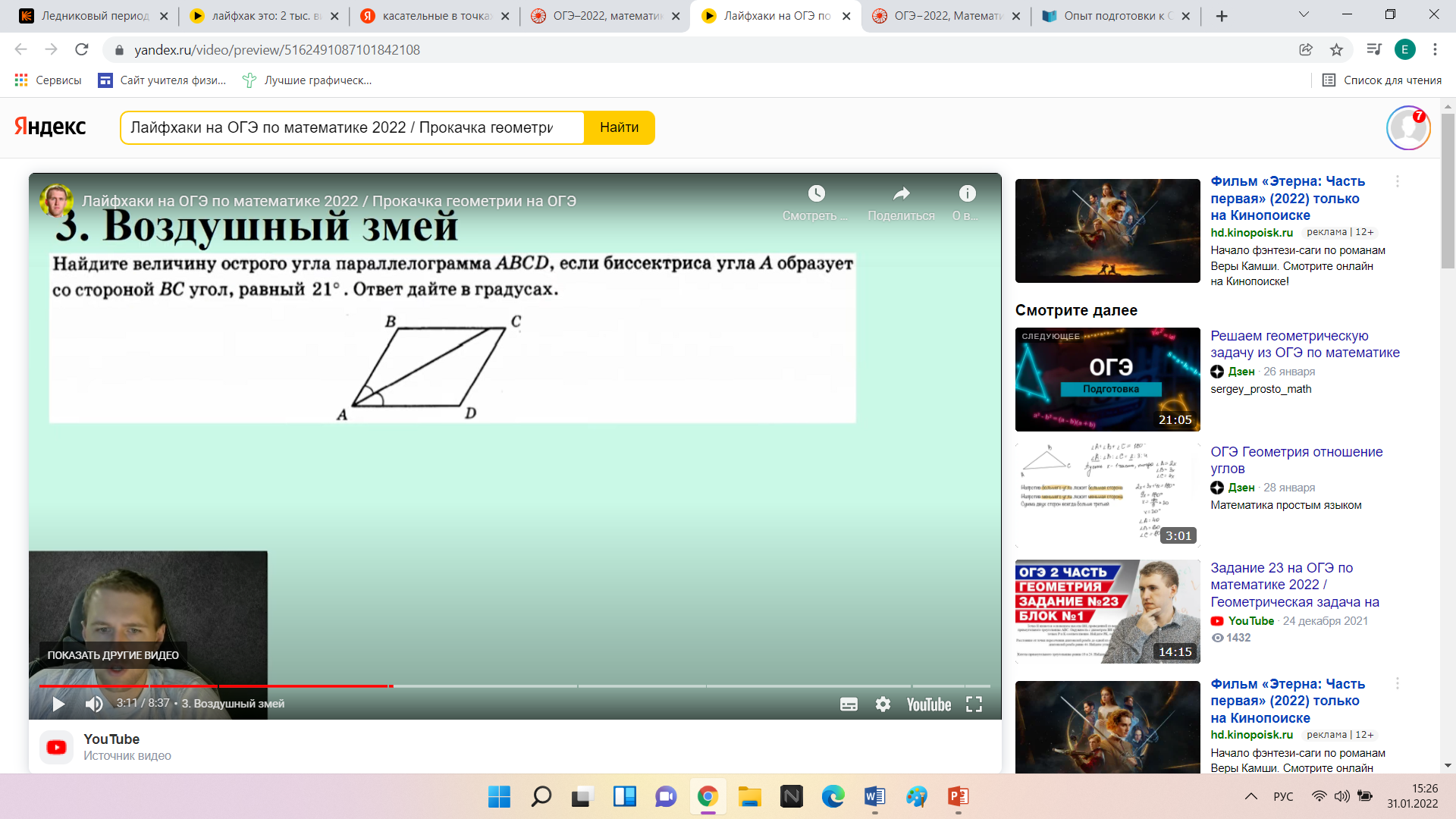 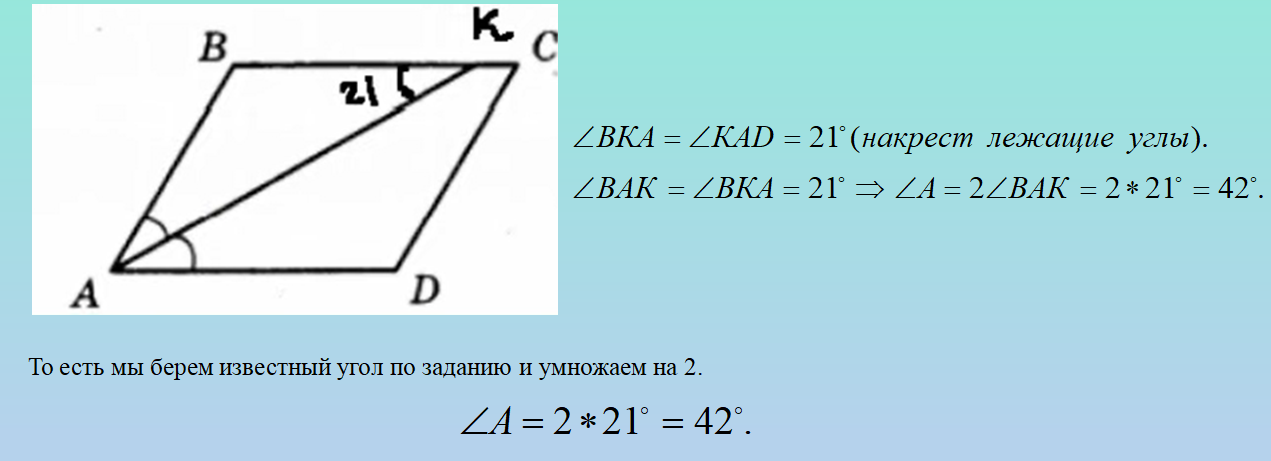 Корень уходи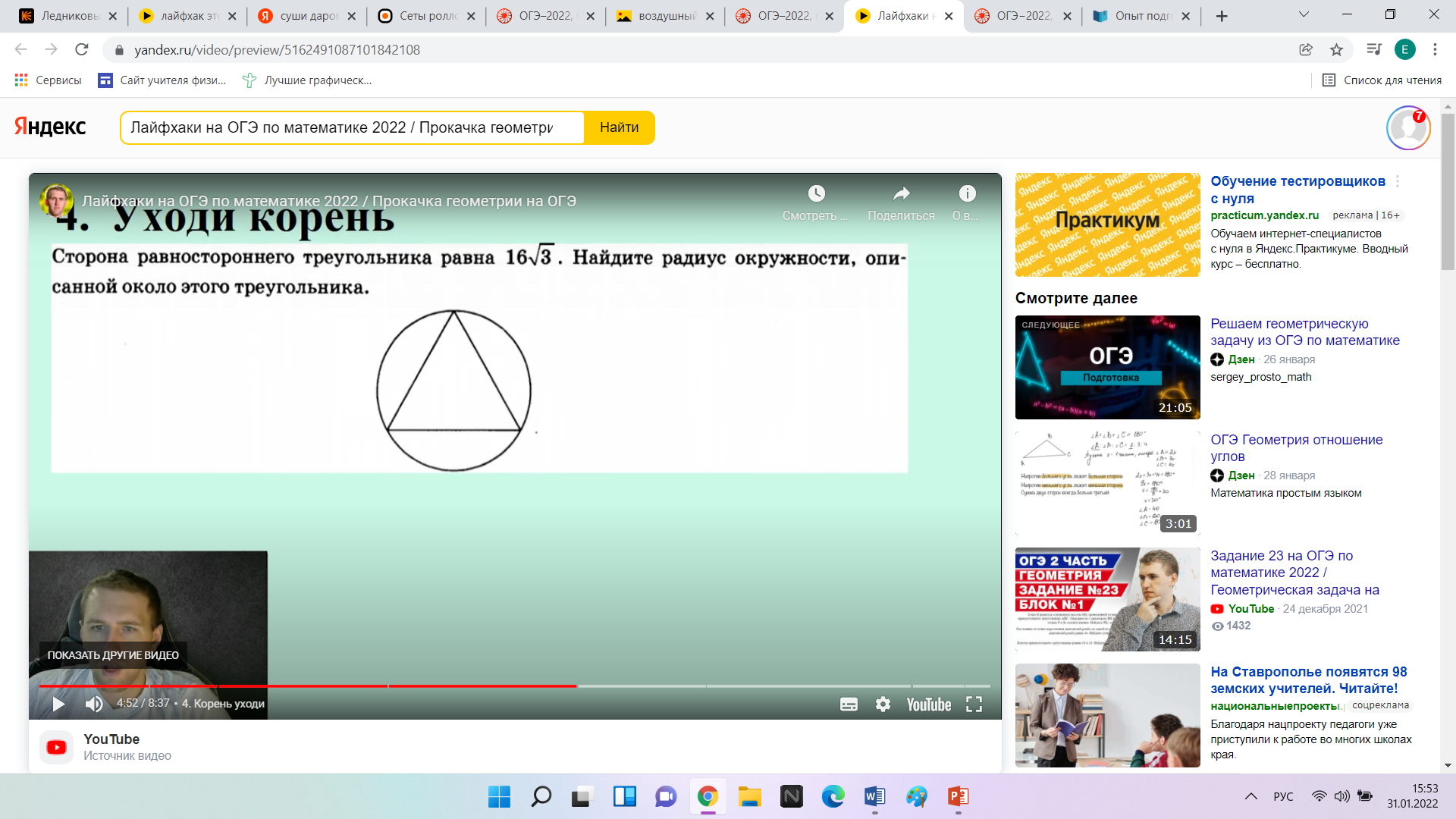 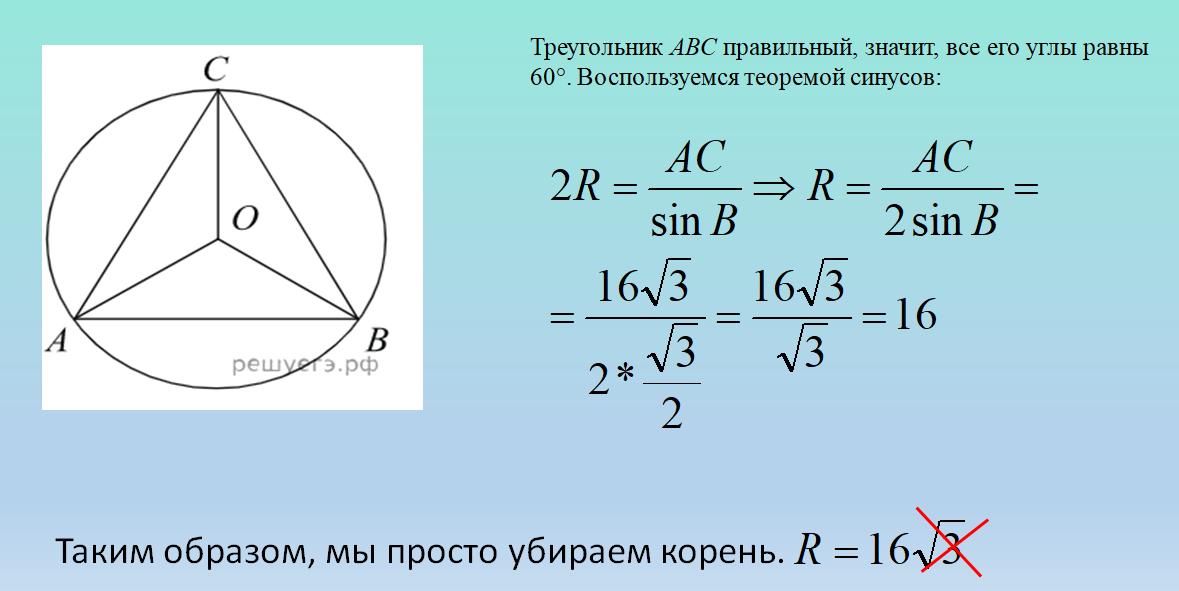 Утюг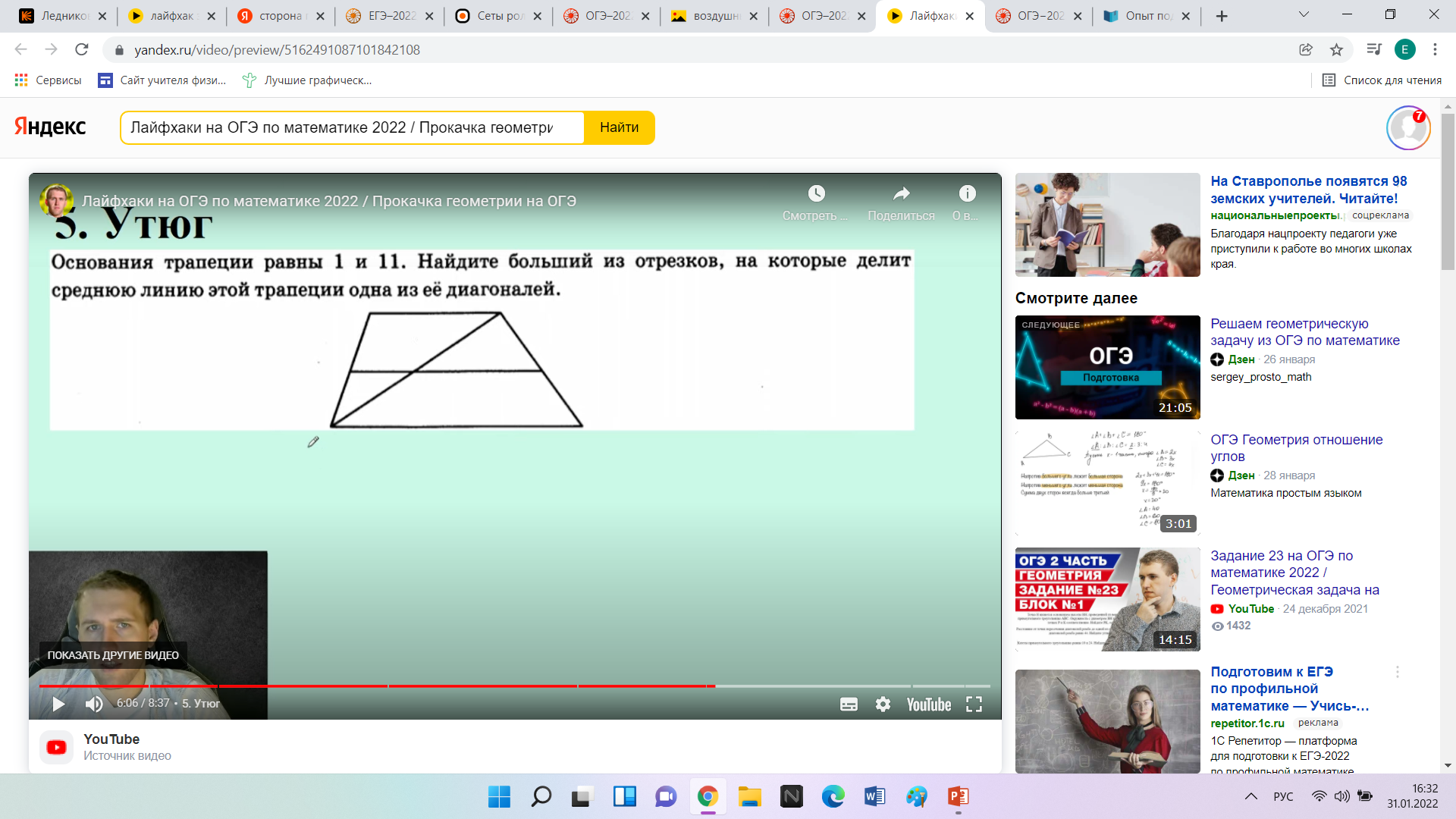 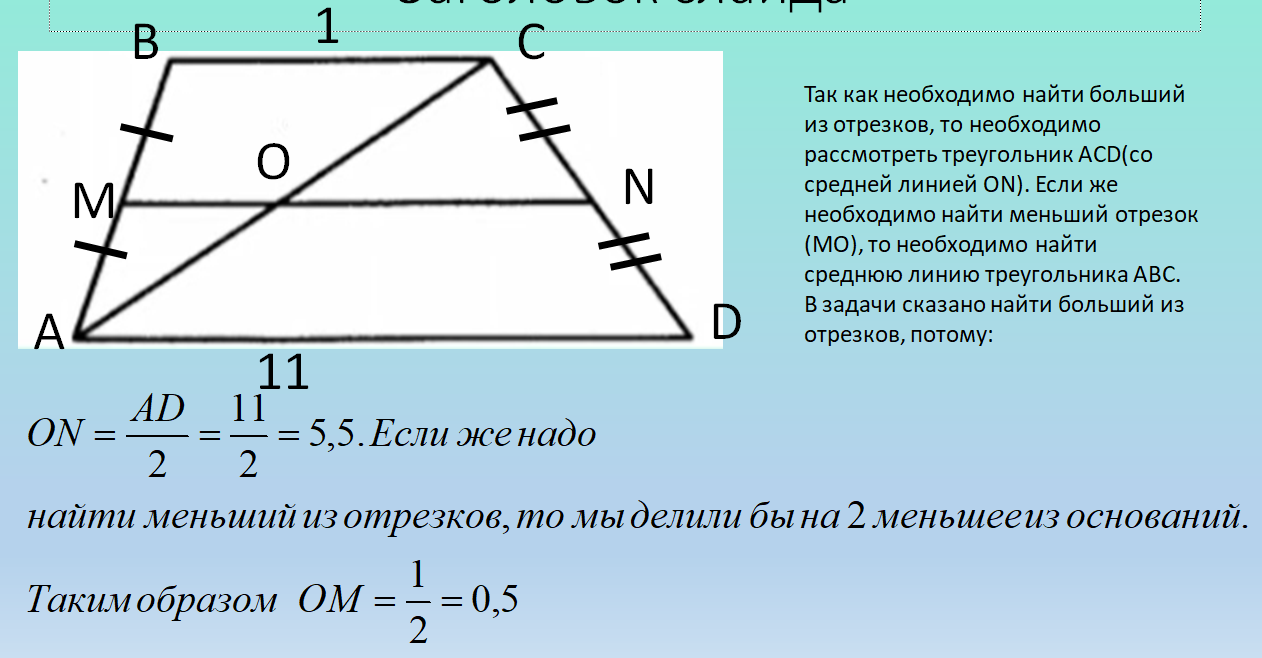 Пифагоровы  «тройки»      Знание пифагоровых троек – это прекрасный лайфхак для быстрого нахождения третьей стороны в прямоугольном треугольнике. Если в задании есть прямоугольный треугольник и две его стороны подпадают под пифагорову тройку (таблица есть в любом учебнике по геометрии и в интернете), то найти третью очень легко.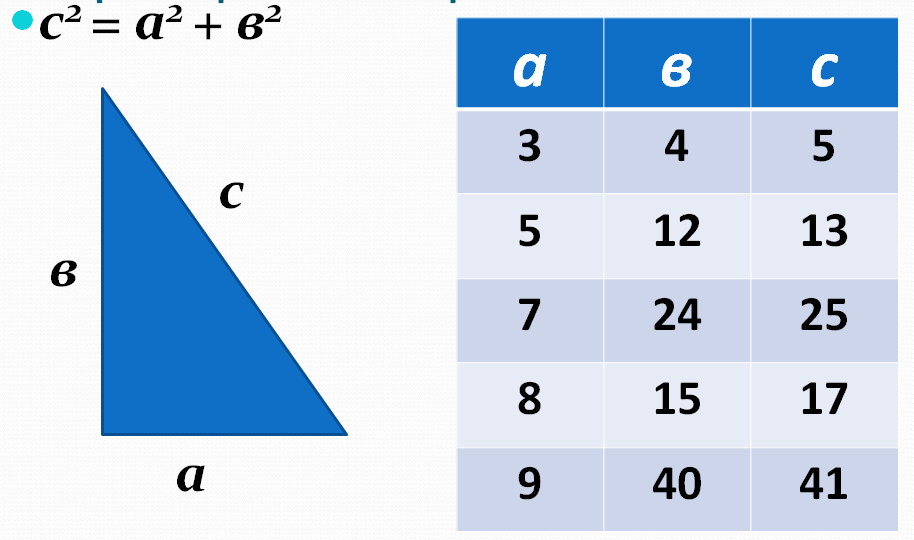 В одно действие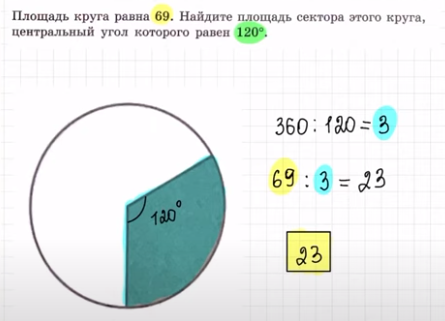 Задание 19    Это задание связано с теорией планиметрии — раздела геометрии. Чтобы успешно выполнить его, повторите основные формулировки теорем, свойств и признаков. Проблема экзамена – это ловушки. Их нужно уметь замечать. Так, 19-е задание направлено на поиск верных суждений. Составители в этом задании используют специальные слова.Например, «Точка НЕ может НЕ лежать на данной прямой» или «Если в уравнении более одного корня, то запишите больший из корней».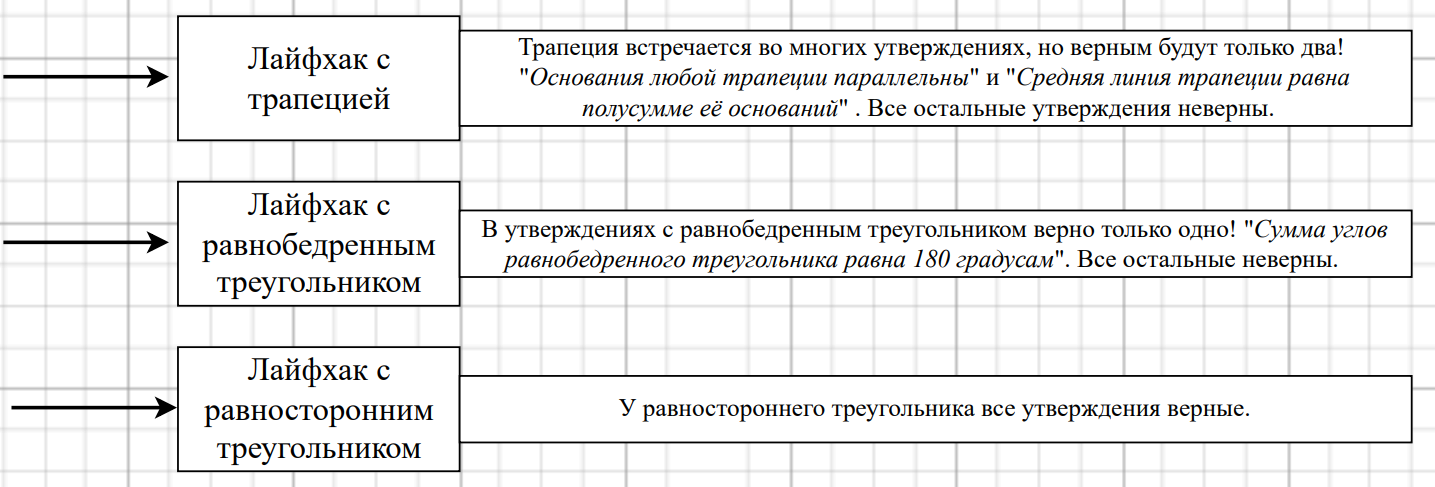 Задание 20    В этом задании школьнику нужно будет применить основные знания алгебры. Советуем внимательно записывать решение и минимально считать в уме. Помните: в заданиях с развернутым ответом все действия нужно изложить логично и обоснованно, иначе можно потерять баллы. Задание 21    Это классическая текстовая задача, которую удобно решать с помощью таблицы. Если правильно составите ее, останется одно неиспользованное условие. С его помощью можно будет составить уравнение.Задание 22     Чтобы построить функцию, нужно знать её свойства (линейная, квадратичная, функция, отражающая обратно пропорциональную зависимость). Практикуйтесь в правильном построении графиков и ознакомьтесь с правилами их преобразования. Часто в задании нужно преобразовать формулу исходной функции, что значительно упрощает её. Только помните: область определения исходной и получившейся функции могут не совпадать.Задания 23–25    Это группа заданий по геометрии, в которых нужно показать все свои знания. Так как в этих заданиях проверяют решение, расписывайте все максимально подробно, обязательно обосновывайте свои выводы при помощи теории планиметрии. Неточности в ответе и пропущенные действия могут лишить вас баллов.     Лёгких путей в науку нет …Необходимо использовать все возможности для того, чтобы дети учились с интересом, чтобы большинство подростков испытали и осознали притягательные стороны математики, её возможности в совершенствовании  умственных способностей, в преодолении трудностей и успешно сдали экзамен.Источники: 1. Онлайн школа Skysmart: https://skysmart.ru/articles/mathematic/kak-khorosho-sdat-oge-po-matematikehttps://infourok.ru/lajfhaki-pri-reshenii-geometricheskih-zadach-oge-pervoj-chasti-6155879.html